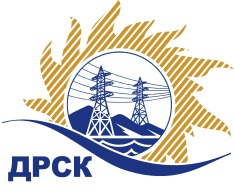 Акционерное общество«Дальневосточная распределительная сетевая  компания»ПРОТОКОЛоб отмене размещения закупкиСПОСОБ И ПРЕДМЕТ ЗАКУПКИ: открытый запрос цен № 584364 на право заключения договора на поставку продукции: Фундаменты железобетонные  (закупка 212 раздела 2.2.2. ГКПЗ 2016 г.).ПРИСУТСТВОВАЛИ: постоянно действующая Закупочная комиссия 2-го уровня ВОПРОСЫ, ВЫНОСИМЫЕ НА РАССМОТРЕНИЕ ЗАКУПОЧНОЙ КОМИССИИ: Об отмене проведения закупки, объявленной на официальном сайте www.zakupki.gov.ru извещением  от 27.11.2015 № 31503008617.   РЕШИЛИ:По вопросу № 1Отменить проведение закупки, объявленной на официальном сайте www.zakupki.gov.ru извещением  от 27.11.2015 № 31503008617 на основании пункта 21 извещения о проведении закупки от 27.11.2015 № 137/МТПиР.Ответственный секретарь Закупочной комиссии 2 уровня                                  О.А.МоторинаЧувашова О.В.(416-2) 397-242№ 137/МТПиР-Ог. Благовещенск30 ноября 2015 г.